THURSDAY 11 FEBRUARY 2016GRAVITATIONAL WAVE SEARCH RESULTS ANNOUNCEDAustralian researchers on Friday will hold a media conference to announce results of the most recent search for gravitational waves. Media are invited to join the Chief Scientist Dr Alan Finkel, the CEO of the Australian Research Council, Professor Aidan Byrne and ANU Vice-Chancellor and Nobel Laureate, Professor Brian Schmidt, AC.Australian researchers from six universities and CSIRO have made key contributions to LIGO.The Australian announcement will be at 10am Friday 12 February at Parliament House, Canberra.Gravitational waves are tiny ripples in space and time caused by large scale events such as collisions or explosions of stars. They were predicted 100 years ago by Einstein’s Theory of Relativity, but many scientists thought they are too small to be detected.Australian gravitational waves research is coordinated by Australian Consortium for Interferometric Gravitational Astronomy www.aciga.org.au .International announcement: http://www.ligo.org/news/media-advisory.php.___________________________________________________________________WHAT: Australian announcement of gravitational wave search results

WHO: Chief Scientist Dr Alan Finkel CEO Australian Research Council, Professor Aidan Byrne ANU Vice-Chancellor and Nobel Laureate Professor Brian Schmidt ACSenator Zed Seselja (representing the Minister for Education)Scientists from the Australian National University (ANU), University of Western Australia, The University of Adelaide, the University of Melbourne, Monash University and Charles Sturt UniversityWHERE: Senate Alcove, Parliament House WHEN: 10am Friday 12 February 2015For media assistance, contact the ANU media hotline on (02) 6125 7979.ACIGA partners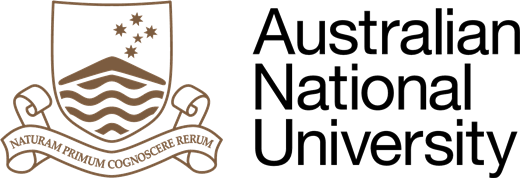 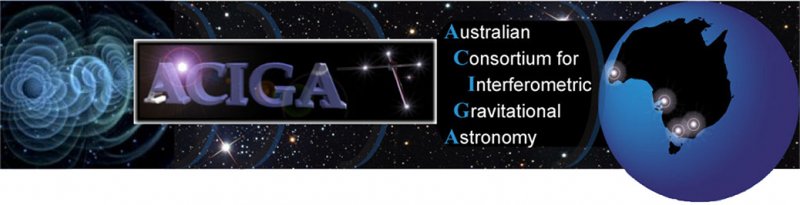 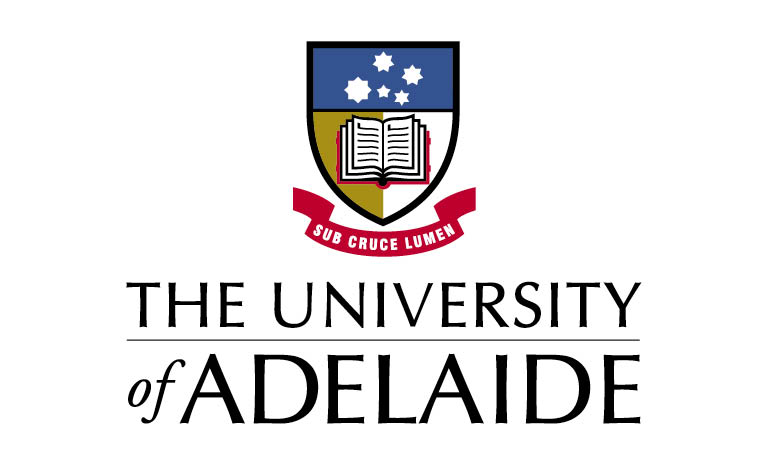 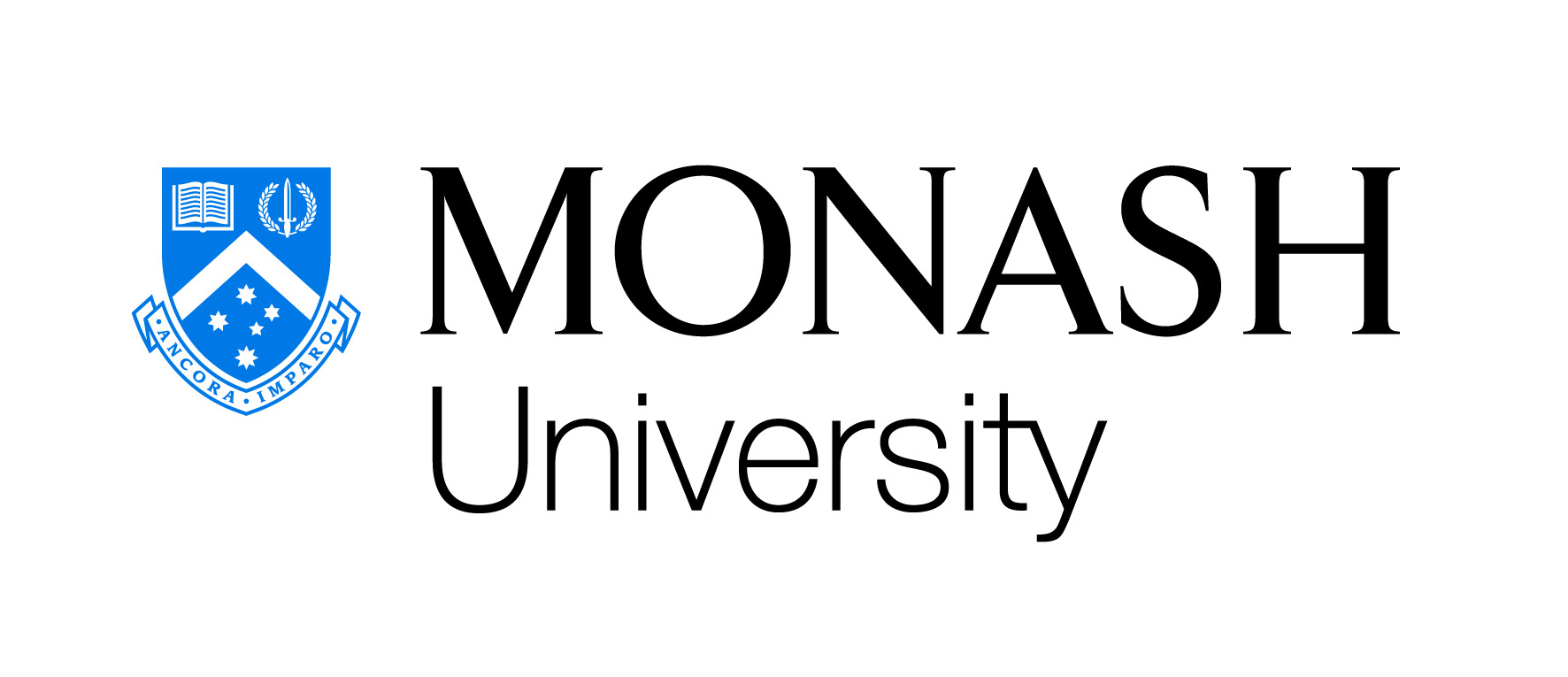 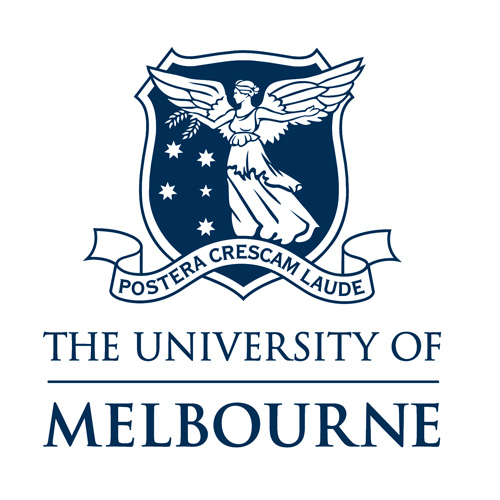 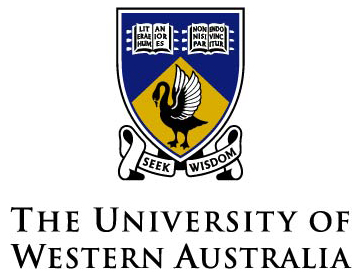 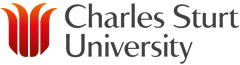 